Mesure 13Les mesures d’aire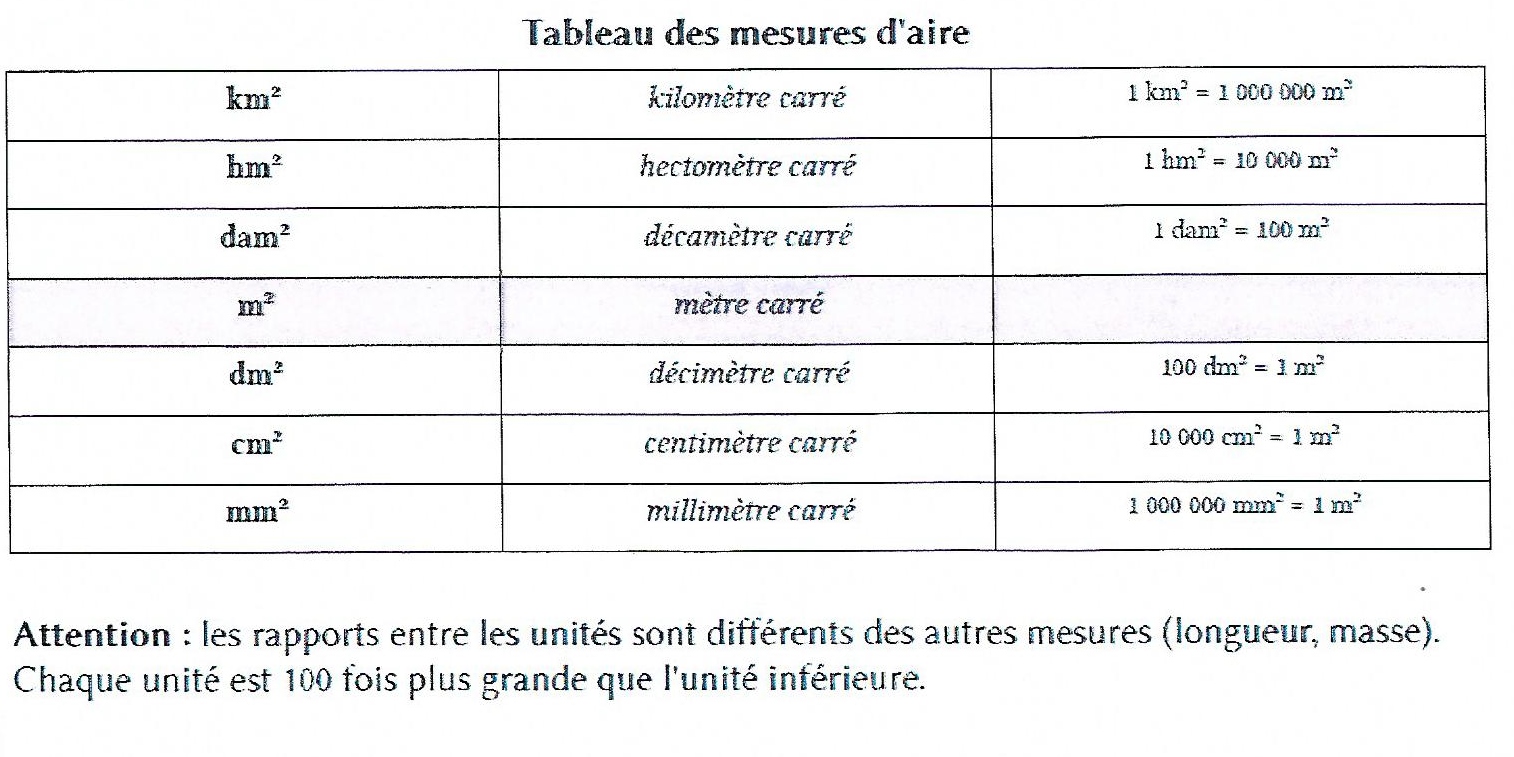 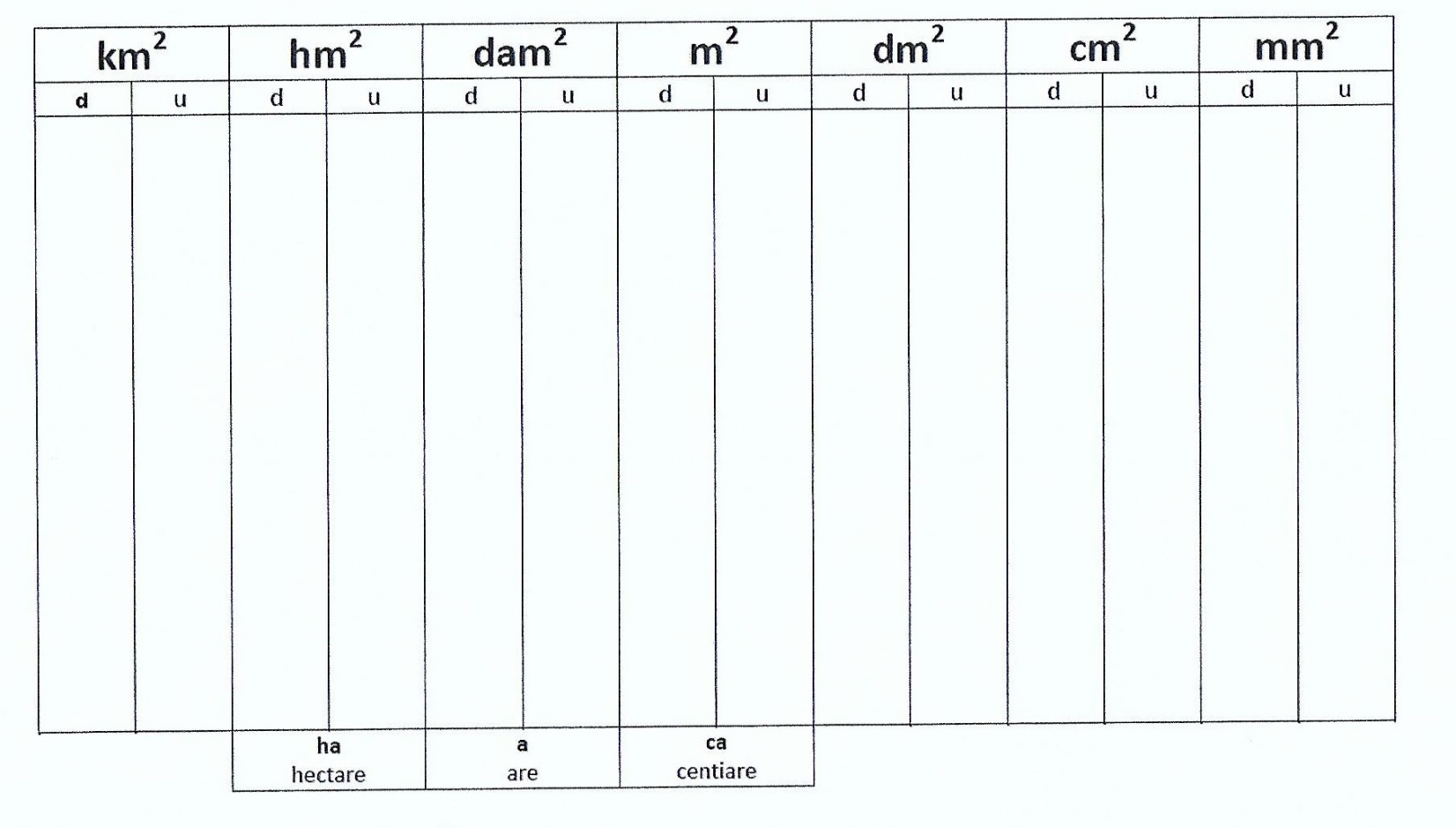 